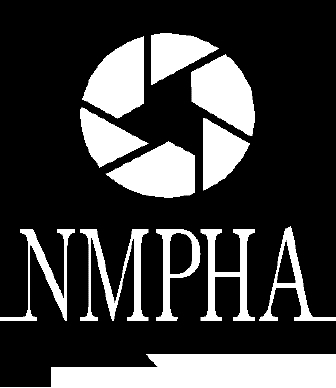 12th Annual Health Policy Forum Healthy CommunitiesNEW MEXICO PUBLIC HEALTH ASSOCIATIONWednesday, December 9, 2015
Embassy Suites, 87102DRAFT AGENDA7:30 A.M. – 8:30 A.M.		Registration & Networking 		 Pre-Conference HallwayLight breakfast served8:30 A.M.  – 8:45 A.M.		Welcome 					Sandia Ballroom Leigh Caswell,  Abuko Estrada,  Barak Wolff, Susan Baum8:45 A.M.  – 10:15 A.M.  		Morning Plenary Panel 			Sandia Ballroom 

A Conversation With LegislatorsThis year's Opening General Session features an informal interview with freshman Representative Sarah Maestas Barnes and two term Representative Patricia Roybal Caballero.  Both are native New Mexicans with varied experiences including health care and social service issues, urban and regional planning, small business, and community organizing.  Both are energetic advocates and activists for their causes.  We'll discuss their  expectations going into their initial legislative session, high points, low points, frustrations, surprises, hopes for 2016, etc. This will be followed by one of our long time champions, Senator Jerry Ortiz y Pino, Chairman of the Legislative Health and Human Services Committee providing an overview of issues addressed in the 2015 interim and looking ahead to the 2016 short session.   Moderated by Barak WolffAdvancing the Public Health System in New Mexico – The Department of Health, in partnership with the Human Services Department, has been engaged with key stakeholders to evaluate ways to improve the health system in New Mexico.  Dawn Hunter, Director of the Office of Policy and Accountability, will discuss this engagement process, key recommendations, and next steps, as well as how it relates to Public Health Accreditation as a way to advance the quality and performance of public health departments.  10:15 A.M. - 10:30 A.M. 	BREAK 					        Pre-Conference Hallway10:30 A.M. – 11:30 A.M.   Brief Presentations of Legislative Initiatives             Sandia Ballroom Organizations and individuals who have submitted a Legislative Proposal for publication in the Forum booklet will have an opportunity to present a brief synopsis of their upcoming legislative initiatives. 11:30 A.M. - 12:00 P.M. 	Networking Break with Presenters, Sponsors, and Colleagues12:00-1:30 P.M 	LUNCH with Keynote Speaker Larry Cohen, MSW 	        Sandia Ballroom 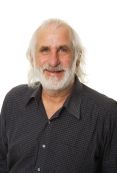 Larry Cohen, founder and Executive Director of Prevention Institute, has been an advocate for public health, social justice, and prevention since 1972. Larry established Prevention Institute in 1997 as a national non-profit center dedicated to improving community health and well-being by building momentum for effective primary prevention. The Institute's work is characterized by a systems approach to prevention, a strong emphasis on community participation, and promotion of equitable health outcomes among all social and economic groups. Prevention Institute has been recognized for its cross-cutting, innovative analysis and for its strategic skill in catalyzing and guiding cross-sectoral coalitions. Larry's founding vision has inspired a comprehensive, integrated approach that applies prevention principles to solving complex health and social issues across disciplines, promotes health in all policies, and views equity as a core component of all health decisions. These overarching principles unify Prevention Institute's endeavors in its primary focal areas-health equity, health reform, nutrition and physical activity, and preventing injury and violence.1:30 P.M - 1:45 P.M 	BREAK 1:45 P.M - 3:15 P.M 			FIRST BREAKOUT SESSION
A: Roundhouse Nuts and Bolts							Room coming soon!
This fast paced workshop will cover the basics of our NM legislature: who? what? why? when? and how? etc. and then highlight keys for success (or at least fighting the good fight!).  Retired public health lawyer and veteran legislative staffer, Cliff Rees, will do the honors for this overview and discussion of legislative mechanics and best practices.  Suitable for advocates of all levels—from novice through experienced.  Bring your questions and your stories.B: Funding for Prevention	with Larry Cohen				 	Room coming soon!
Description coming soon!C: The Affordable Care Act (ACA) and Healthy Communities 		Room coming soon!
Charlie Alfero, Leigh Caswell, Arthur Kaufman, and Michelle Melendez share models for leveraging the ACA to improve the health of communities through community health centers, integrated health systems, and health science centers.D:  Stopping the Bullet: Addressing Gun Violence in New Mexico as a Public Health Epidemic Room coming soon!  This workshop will focus on gun violence in New Mexico as a public health epidemic.  Epidemiologists Dr. Tierney Murphy and Dan Green from the New Mexico Department of Health will discuss firearm injury mortality and youth risk survey data in New Mexico. Miranda Viscoli, co-president of New Mexicans to Prevent Gun Violence (NMPGV), and Dr. Jim Webster, professor of medicine emeritus at Northwestern University, will discuss the actions and policies of the non-profit NMPGV and how their work supports and validates proposed new policies on the national level.3:15 P.M – 3:30 P.M         BREAK 3:30 P.M – 5:00 P.M 			SECOND BREAKOUT SESSION 
A: Mobile Integrated Health Care and Community EMS			Room coming soon!
Learn about the emerging model of Community EMS and how it is being implemented in New Mexico.  Kerry Clear from Blue Cross Blue Shield will share information on their programs, Sean Haaverson from CNM will share updates on educational opportunities, Kurt Krumperman with Albuquerque Ambulance will describe the model in Albuquerque, and Leigh Caswell will discuss the direction UNM is taking as well as other models in the state.  B: Health System Innovation in New Mexico				  	 Room coming soon!
The Department of Health, in partnership with the Human Services Department, will be submitting a State Health System Innovation Plan to the Centers for Medicare and Medicaid Services as the culmination of a year-long effort to develop a model design to achieve the Triple Aim in New Mexico.  Learn more about key recommendations, including the Patient Centered Medical Home and Community Centered Wellness, and the impact on communities moving forward.  Policy recommendations to support implementation will also be discussed.C:  Advocating with Evidence: Data for Policy & Policy for Data       		Room coming soon!
Learn about evidence-based participatory decision-making and how it was successfully used to target scarce resources to the highest risk populations ($3 million into early childhood investment zones). Join us for a live demonstration of the online tools used in this process and other policy advocacy examples in New Mexico. Participants will learn the basics of where to find actionable data and how to navigate sources for interactive exploration and sharing with policy-makers. Share your thoughts in a discussion with experts about potential policy measures to enhance the flow of data and our abilities to act upon it.  Presenters:  Andrea Cantarero & Tom Scharmen, New Mexico Community Data Collaborative